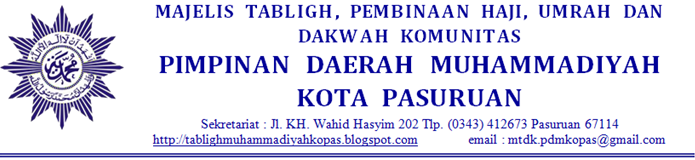 DAFTAR TEMPAT SHOLAT, IMAM, DAN KHOTIBIDUL ADHA 1445 H10 Zulhijah 1445 / Senin, 17 Juni 2024								Pasuruan, 14 Juni 2024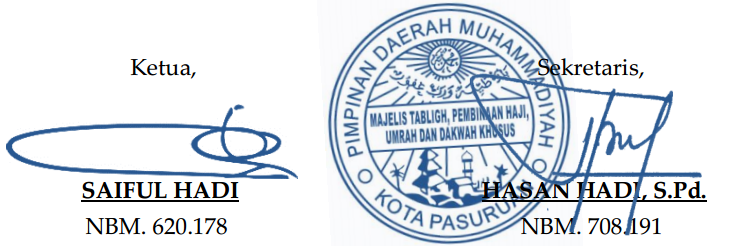 NoTempat SholatNama Imam/KhotibPenyelenggara1Lapangan SLB Jl. Erlangga Wironini Kota PasuruanUst. Drs. Selamet SuhartoGading Rejo2Stadion Untung Suropati Jl. Pahlawan Kota PasuruanDrs. H. Arifin AhmadPanggungrejo3Lapangan Wijaya Jl. Panglima Sudirman Kebon Agung Kota PasuruanUst. M. Farihin, S.AgPurworejo4Halaman Masjid Baiturrahman Jl. Ababil Kota PasuruanUst. Prof.Dr.Syamsul Arifin, M.SiPurworejo5G O R Untung Suropati Jl.Sultan Agung Kota PasuruanUst. Mustaqim, S.Pd.IBugul Kidul6Halaman Masjid  Al-Kautsar Jl. Ir. H.Juanda Kota PasuruanUst. Ashadi,M.PdBugul Kidul7Halaman Pesantren SPEAM PutraUst. Dadang, M.AgSPEAM